Advantages in purchasing for members of the British Chamber of CommerceDiscount of 6,000 euros on the price and payment of the plane and hotel ticket up to 1,500 eurosUntil 12/31/2020 (non-residents)If you do not want to travel, we have the possibility of meeting on the Digital platform to show you your new home in the MediterraneanHomes in the most exclusive golf course facing the sea, Murcia / Almería coastSports port 10 kmCrystal clear water beaches for you40 minutes from Almeria with direct low cost flights to LuxembourgLive, dream, telecommute from ParadiseIt has the proximity of the city of Aguilas alive all year round, health, education, commerce, leisure, gastronomy.Homes from 130,000 eurosWe help you in managing your mortgage and health insurance if you need it.Homes also in Costa del Sol and Portugal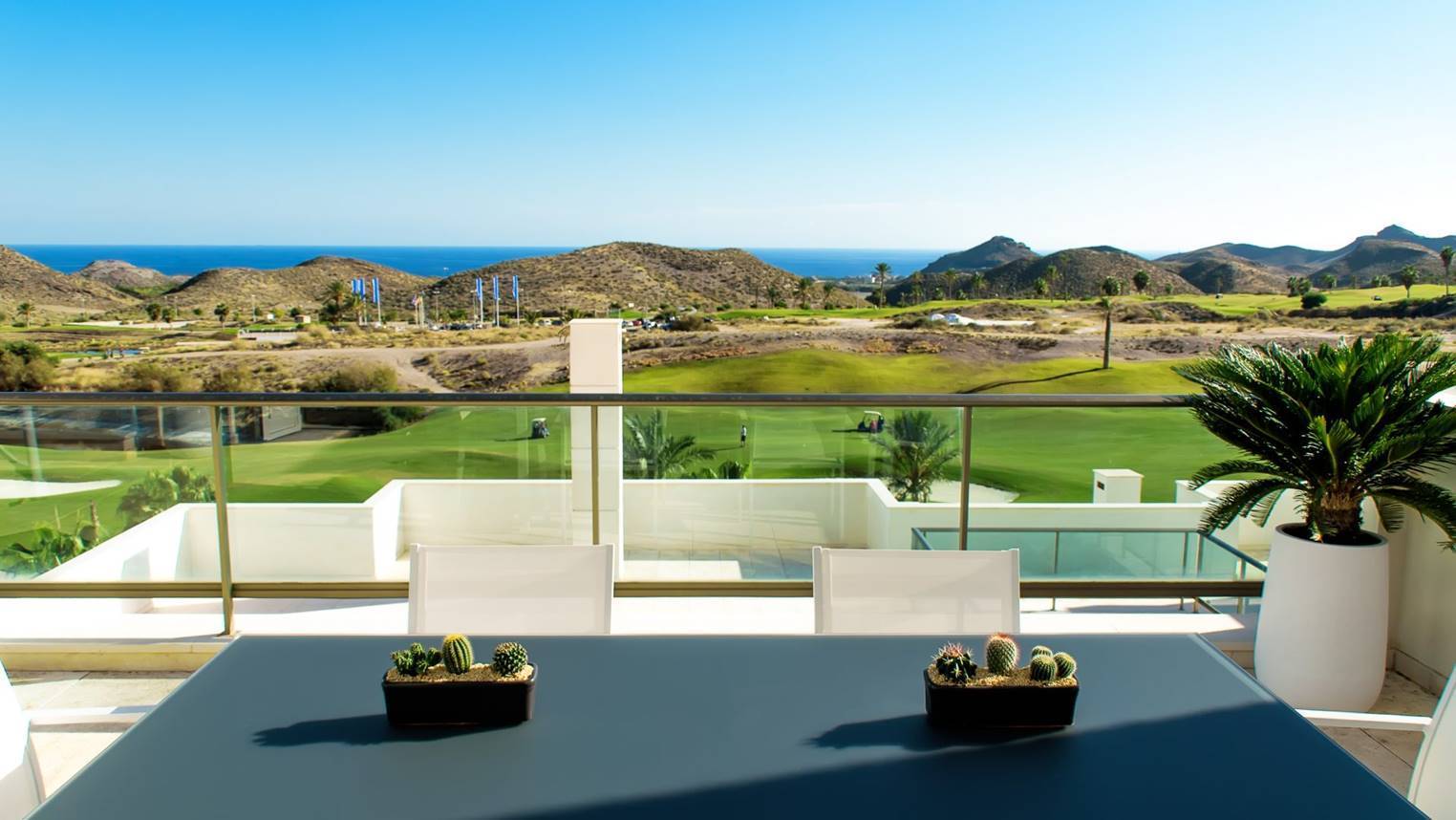 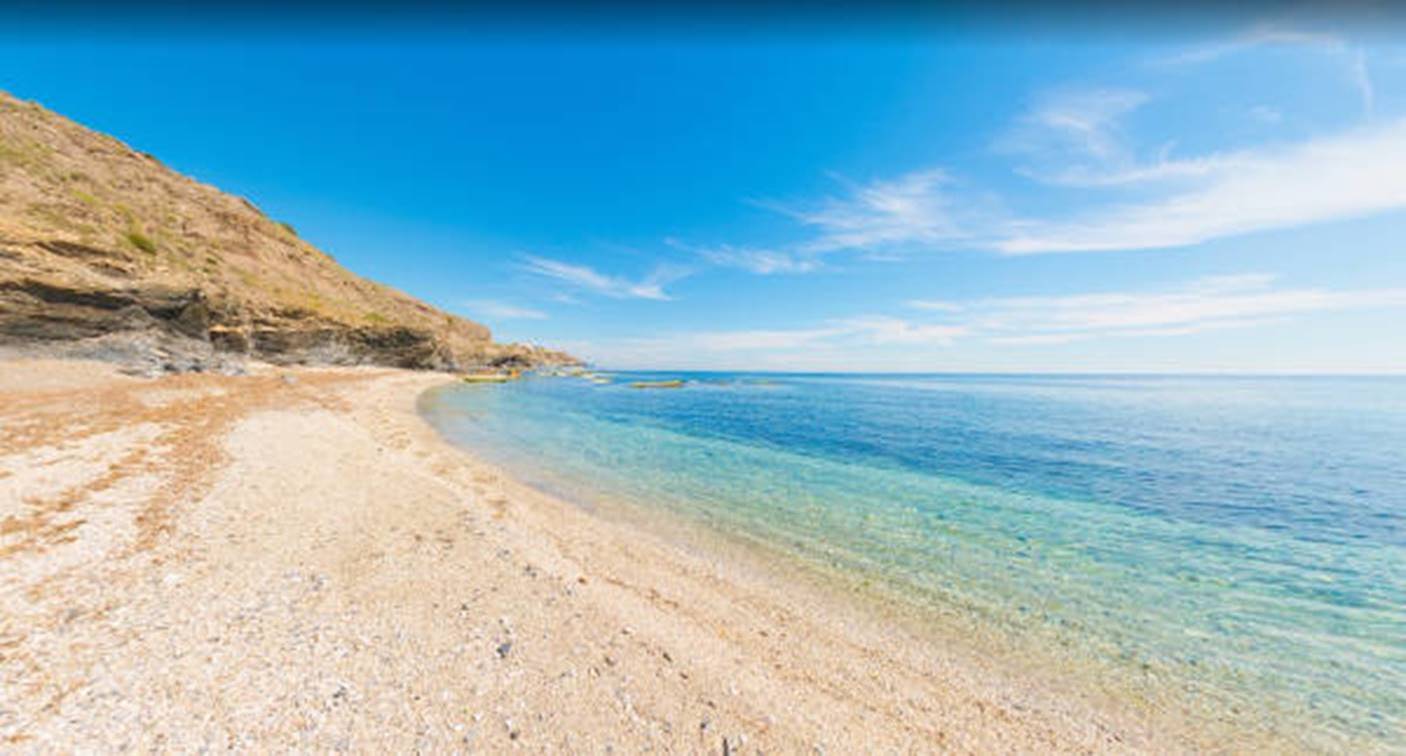  MTSpain Contacto:  Milagros Granizo -  milagros.granizo@mtspain.es

www.mtspain.es